                                                                 

                                                                        | Michael Mostofi, D.D.S.  | 15 Mareblu Ste 360 Aliso Viejo, CA 92656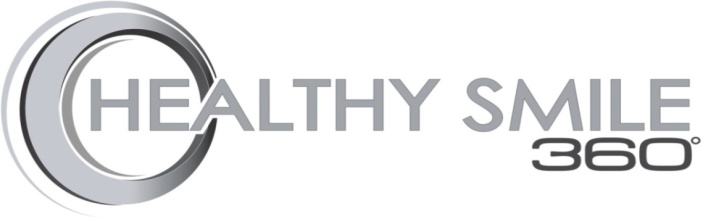 DENTAL OFFICE NEW PATIENT FORMThank you for selecting our dental office. To help us meet all of your health care needs, please complete this form as accurately as possible. I. PATIENT INFORMATION:
Today’s Date:_______________ E-mail Address:____________________
Patient Full Name _____________________________________________
Social Security # ____________________Birth Date __/___/____ Age ___
Male (  )   Female (  )   Marital Status ________________
Address: _____________________________________________________
       City: _______________________STATE:_______  ZIP: ___________
Employer ______________________Occupation _____________________
Previous Dentist:___________ ___________Phone:___________________
Current Physician _____________________ Phone: __________________
Whom may we thank for referring you? _____________________________
II. TELEPHONE & EMAIL:
Home Phone ___________________  Work Phone __________________
Cell Phone _______________________________
Emergency Contact:  
Name __________________________Relationship __________________
Contact Phone ____________________ Work Phone _________________
III. PERSON RESPONSIBLE FOR ACCOUNT:
Name _______________________________________________________ 
Relationship _________________ Social Security # __________________
Contact Phone _____________________ Date of Birth _______________
IV. INSURANCE INFORMATION:Primary Insurance:Subscriber Name:______________________ Date of Birth _____________ 
Relationship to Patient:_____________ Subscriber’s SSN:______________ Insurance ID#:______________________ Group ID#:_________________
Insurance Name:________________________________________ 
Insurance Telephone No.:_________________________________Secondary Insurance:
Subscriber Name:______________________ Date of Birth ______________ 
Relationship to Patient:______________ Subscriber’s SSN:______________
Insurance ID#:_________________________ Group ID#:_______________Insurance Name:________________________________________
Insurance Telephone No.:_________________________________V. NOTICES:  Please Initial Below:
_____ I have read and understood the Dental Materials Fact Sheet
_____ I have read and understood HIPAA (Notice of Privacy Act)
_____ I assign Mostofi Dental Corporation all my right, title, and interest in        and to any and all dental benefits otherwise  payable to me for oral health      treatment rendered by the assignee. I acknowledge that billing my      insurance company for the services rendered is a courtesy done by      MOSTOFI DENTAL CORPORATION. I am still responsible for paying      the above- referenced dentist to the extent the  relevant insurer or payer      does not pay the dentist in full.  
_____ I was notified: Payments are expected at the time services are       rendered. That if I must change my appointment I must notify MOSTOFI       DENTAL CORPORATION at least 48 hours notice to avoid a $55.00       fee. *(Emergencies are an exemption).
_____ I am aware that MOSTOFI DENTAL CORPORATION offers        different payment plan options. I understand that the information that I have given today is correct to the best of my knowledge. I also understand that this information will be held in the strictest confidence and it is my responsibility to inform this office of any changes in my medical status. I authorize the dental staff to perform any necessary dental series that I may need during diagnosis and treatment with my informed consent. 
       _________________________________________________________           Signature 					Date                                                                 

                                                                        | Michael Mostofi, D.D.S.  | 15 Mareblu Ste 360 Aliso Viejo, CA 92656DENTAL HISTORY:

Reason for today’s visit:___________________________________Your current dental health is:               	         Good      Fair     PoorDo you: 
Require antibiotics before dental treatment?    		 Y  NHave pain now?   					 Y  NNow have or experienced pain /discomfort in your jaw joint ?  	 Y  NClench or grind your teeth while asleep or awake?		 Y  NLike your smile?   					 Y  NHave bleeding gums?   				 Y  NHave sensitivity in any of your teeth?			 Y  NYou have family history of gum disease or tooth loss?                Y  NHave mouth odors?				 	 Y  NDo food tend to be caught between your teeth?         		 Y  NHow many times a week do you floss?_____ a day do you brush? _____Have you ever had: Orthodontic treatment?          	             	        		 Y  NOral surgery?          	          				 Y  NPeriodontal treatment?          	        			 Y  NYour teeth ground or the bite adjusted?          		 Y  NA bite plate or mouth guard?          	        		 Y  NHeadaches, neck aches or shoulder aches?          		 Y  N
A serious/ difficult problem associated with any		 Y  N     previous dental work?   			 
      If so, please describe, including cause: ____________________

      ___________________________________________________A serious injury to the mouth or head?          		 Y  N              If so, please describe, including cause: ________________

      ___________________________________________________Have you ever taken Phen-Fen? 			 Y  N
(also known as Redux or Pondimin)       If so, when?  ________________________________________Have you ever taken Fosamax? 			 Y  N
       If so, when?  ________________________________________Is there anything else you would like for Dr. Michael Mostofi to know?
      ____________________________________________________MEDICAL HISTORY:Your current dental health is:               	         Good      Fair      PoorDo you smoke or use tobacco in any other form?                          Y  NAre you currently under a physician’s care?	                   Y  N	
     Please explain: ________________________________________Are you taking any prescription/ over-the-counter drugs?            Y  N  
       Please list: ____________________________________________                     
                         ____________________________________________
For Women: Are you taking birth control pills?		  Y  NAre you pregnant?	Y    N       Week#: __________
Are you nursing?      Y    NHave you ever had any of the following disease or medical problems?                                          (Please circle all options that apply)Y  N   Anemia/Radiation Treatment		Y  N   Hemophilia/Abnormal BleedingY  N   Artificial Bones/Joints/Valves		Y  N   HepatitisY  N   Arthritis			Y  N   High/Low Blood PressureY  N   Asthma			Y  N   HIV+/AIDSY  N   Blood Transfusion			Y  N   Hospitalized for Any ReasonY  N   Cancer/Chemotherapy		Y  N   Kidney ProblemsY  N   Congenital Heart Defect		Y  N   Mitral Valve ProlapseY  N   Diabetes			Y  N   Psychiatric ProblemsY  N   Difficulty Breathing		Y  N   Severe/Frequent HeadachesY  N   Drug/Alcohol Abuse		Y  N   ShinglesY  N   Emphysema/Glaucoma		Y  N   Sickle Cell Disease/TraitsY  N   Epilepsy/Seizures/Fainting Spells	Y  N   Sinus ProblemsY  N   Fever Blisters/Herpes		Y  N   Tuberculosis (TB)Y  N   Heart Attack/Stroke		Y  N   Ulcers/ColitisY  N   Heart murmur			Y  N   Venereal DiseaseY  N   Heart Surgery/Pacemaker                             Y  N   Thyroid          Please list any serious medical condition(s) that you have ever had:
__________________________________________________________________________Are you allergic to any of the following?Y  N   Aspirin                 Y  N   Erythromycin         Y  N   Penicillin                       Y  N  Codeine
Y  N   Jewelry/Metals     Y  N   Tetracycline           Y  N   Dental Anesthetics         Y  N  LatexPlease list any other drugs/material that you are allergic to:

____________________________________________________________________________OFFICE USE ONLY:I verbally reviewed the medical/dental information above with the patient named herein. 
Initials:_________________  Date:_______________
Doctor’s Comments:____________________________________________________
Medical History Updates:
Date:__________________  Comments:________________________ Signature:__________